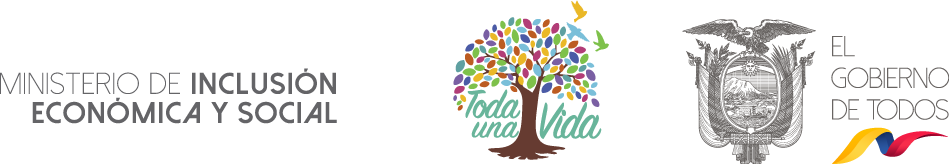 FICHA SOCIAL FAMILIAS ACOGIENTES POSTULANTESAPELLIDOS DE LA PERSONA / FAMILIA POSTULANTE:DATOS DE FAMILIA: Información de las personas que integran el grupo de convivencia2.1. OBSERVACIÓNGENOGRAMA3.1 Aspectos relevantes sobre las relaciones familiaresA nivel ConyugalA nivel ParentalA nivel FraternalA nivel ampliado (familiar)ECO MAPA4.1 Lectura del Eco mapaRedes informalesRedes formalesANTECEDENTES FAMILIARES5.1. OBSERVACIÓNSITUACIÓN DE SALUD6.1. OBSERVACIÓN7. NUTRICIÓN7.1. OBSERVACIÓNÁMBITO DE VIVIENDA8.1. Servicios con los que cuenta la vivienda:9. ÁMBITO RECREACIONAL (Estilos, hábitos, celebraciones de la familia es el aspecto recreativo)10. ÁMBITO ECONÓMICOCRITERIO DE LA EVALUACIÓN SOCIAL MUCHAS GRACIAS POR SU COLABORACIÓNOBJETIVO: Conocer la situación social de la persona/familia postulante, en ámbitos de estructura familiar, salud, educación, redes de apoyo, vivienda, recreación, entre otros aspectos.Nombres y ApellidosLugar y fecha de nacimientoEdadEstado CivilInstrucciónOcupaciónEtniaNacionalidadReligiónViolencia FamiliarEnfermedades mentalesConsumo de sustanciasAbuso SexualDelincuenciaAbandonoDiscapacidadesServicio de SaludServicio de SaludENFERMEDADSintomatologíaSintomatologíaTratamientoTratamientoMedicaciónPúblicoFrecuentePermanentePrivadoFrecuenteTemporalOtroEsporádicaCuando hay dolorNingunoEsporádicaNingunoDESAYUNODESAYUNOMEDIA MAÑANAMEDIA MAÑANAALMUERZOALMUERZOMEDIA TARDEMEDIA TARDEMERIENDAMERIENDAHorario:Horario:Horario:Horario:Horario:Horario:Horario:Horario:Horario:Horario:Pan/harinasPan/harinasLegumbres Frutas Legumbres HuevosHuevosVerduras Jugos Verduras LácteosLácteosProteínas/carnesLácteos Proteínas/carnesGranosGranosCarbohidratosHarinas Carbohidratos CerealesCerealesEmbutidosEmbutidos Embutidos Frutas Frutas Otros Otros Embutidos Embutidos Jugos Jugos Tenencia de viviendaMaterial de construcciónDistribución de ambientesPresencia de hacinamientoCaracterísticas del barrio o sectorPropiaArrendadaPrestadaCompartidaInvasiónOtra:EspecificarElectricidadAgua PotableAlcantarilladoTelevisión por cableTeléfonoInternetSeguridad comunitariaSeguridad familiarVías de accesoTransporte públicoManejo de desechosOtros INGRESOS/MENSUALESINGRESOS/MENSUALESEGRESOS/MENSUALESEGRESOS/MENSUALESPersonas del grupo familiar que aportanVALORDETALLEVALORSubsidio público o privado                                                                 TOTAL                                                             TOTALNOMBRE Y APELLIDO DE QUIEN LLENA LA FICHACARGOFECHA DE ELABORACIÓNFIRMAGUÍA PARA LLENAR ESTA FICHAImportante: El presente instructivo tiene como finalidad apoyar a los profesionales que trabajen en el sistema de protección, a llenar la presente ficha de manera precisa, técnica y que contenga información significativa, tanto para las familias como para los equipos, por lo que es importante leerlo previo a su ejecución. Recordar que la información es confidencial y debe ser llenada y compartida con los miembros de la familia. La Ficha Social Familias Acogientes Postulantes tiene relevancia por ser el primer paso del estudio familiar, que permitirá tener información completa y significativa sobre la situación social de la persona/familia postulante y que, a su vez permitirá valorar la continuidad o no en el proceso. En este proceso de investigación es de suma importancia la capacidad profesional y humana de los profesionales, que tienen la responsabilidad de brindar a los postulantes y sus familias, un buen trato y sobre todo información veraz y oportuna acerca del programa de Acogimiento Familiar. Todas las fichas deben ser llenadas en digital e impresas, con firmas de responsabilidad, previo a la entrega a la autoridad correspondiente (de ser el caso). A considerar en el momento de realizar la intervención, para obtener la información necesaria:Cuando se llene a mano, procurar que la letra sea en imprenta y legible y luego proceder a transcribir la información para el archivo digital. Evitar preguntar con el ¿Por qué? Se puede reemplazar por ¿Cómo así? ¿A qué se debió?No juzgar y escuchar con interés.Dentro de la redacción, evitar hacer afirmaciones (en 1ra persona), como, por ejemplo: Me parece que el niño…...está fingiendo o la niña …. Es malcriada con su mamá. Además utilizar la tentatividad en la descripción, como, por ejemplo: Se denota que el adolescente se encuentra triste por……………., o la Sra. …… refiere que…………….etc. Preguntar con genuina curiosidad, es decir, preguntas con respuestas que no conocemos, evitando re victimizar.Procurar preguntas abiertas (salvo el caso de ciertas preguntas), que inviten al diálogo y a la reflexión de la información proporcionada.Si no entendemos alguna respuesta, se debe preguntar ¿Me puede explicar nuevamente…? ¿Qué significa para usted…?Cuando las personas nos dan amplia información, se debe recapitular lo que se supone que entendimos y luego anotarlo, evitando interpretaciones innecesarias, por ejemplo: señora, lo que usted me dijo es ………. ¿estoy entendiendo bien?PUNTO 1. APELLIDOS DE LA PERSONA / FAMILIA POSTULANTE Anotar los apellidos de la persona o familia postulante. PUNTO 2. DATOS DE FAMILIAEn el siguiente cuadro, anotar, en cada columna lo solicitado, por ejemplo:2.1 ObservacionesAnotar, en el caso que exista algún punto significativo del cuadro anterior.                                                                                                                                                                                        PUNTO 3. GENOGRAMAEn el caso de la entrevista, dibujar el genograma, junto a la familia, de al menos 3 generaciones, luego elaborarlo en el programa GENOPRO, copiarlo y pegarlo en el formato digital de la actual ficha. En este punto, es importante la creatividad del o la profesional, quienes buscarán una manera participativa/creativa para realizar este esquema, por ejemplo: Dibujo en un papelote.3.1 Aspectos relevantes sobre las relaciones familiaresEn este punto es importante escribir lo que significa el mapa familiar, es decir una descripción de las relaciones y situaciones familiares de relevancia para el proceso. De preferencia ubicarla por sub sistemas (Terapia Familiar Sistémica), por ejemplo:A nivel Conyugal: Describir técnicamente la relación y los antecedentes entre los padres, por ejemplo: Familia monoparental debido a separación de los padres, el señor YYY y la señora XXX. La relación entre XX y YY se denota como armónica, a pesar de la separación ……. etc. A nivel Parental: Describir técnicamente las habilidades parentales y marentales, así como las necesidades específicas en la crianza de los hijos, por ejemplo: Tanto el padre como la madre poseen habilidades asertivas de crianza de los hijos, distribuyendo sus roles y manteniendo una activa comunicación………. Etc. A nivel Fraternal: Describir técnicamente la relación, roles y antecedentes entre los hermanos, por ejemplo: Se evidencia una relación distante entre el hermano mayor y el resto de sus hermanos, que responde a la diferencia en los ciclos vitales de cada uno………… etc.  A nivel Ampliado (familiar): Describir técnicamente la relación y antecedentes entre el niño, niña y adolecente con su familia ampliada (relevante), por ejemplo: Se denota una relación cercana entre el niño y su abuela paterna, dado que ella lo cuida desde los XX años. Se evidencia que la madre de la niña mantiene distancia relacional con los padres de su pareja debido a……………etc. PUNTO 4. ECO-MAPAEn el caso de la primera entrevista, dibujar el eco-mapa, junto a la familia, tanto de sus redes Informales (R.I) como redes Formales (R.F) y cuando se vaya a redactar el informe definitivo, realizarlo en el esquema planteado en esta ficha, que puede ser editado y llenarlo según corresponda. Iniciar desde la familia nuclear (grupo de convivencia), como círculo central y luego empezar con redes formales, terminando con redes informales.4.1 Lectura del EcomapaPreguntas posibles a realizar:Para redes informales:Referente a personas de la comunidad/barrio (no familiares) ¿Con que persona (s) cuenta (n) usted (es) cuando tiene (n) algún inconveniente? Ir anotando en las circunferencias del primer círculo, después de familia nuclear.¿Cuál es la relación/situación actual con esta (s) personas? Para redes formales:Referente a personas de la familia-entidades gubernamentales y no gubernamentales) ¿Con que persona (s) de su familia/instituciones cuenta (n) usted (es) cuando tiene (n) algún inconveniente? Ir anotando en las circunferencias del segundo circulo.¿Cuál es la relación/situación actual con esta (s) persona (s)/institución (es)? 4.1 Lectura del eco-mapa (Interpretación técnica del mapa de redes)4.1.1 Redes informales: Describir técnicamente las redes informales que la familia posee y el tipo de relación/situación actual, por ejemplo: La familia XX tiene como redes informales a la señora XX, quien es vecina del sector y con quien mantienen una relación…………………………………………… etc. 4.1.2 Redes formales: Describir técnicamente las redes formales que la familia posee y el tipo de relación/situación actual, por ejemplo: La familia XX tiene como redes formales al centro de salud del sector, así como a la escuela BBBBB, en donde estudian sus hijos, también ………………… etc. PUNTO 5. ANTECEDENTES FAMILIARESEn el siguiente cuadro, marcar con una (X) a uno o más de los siguientes antecedentes, según lo dialogado con los postulantes, por ejemplo:  5.1 ObservacionesEn este cuadro, ampliar la información de los antecedentes marcados, intentando ser concretos. PUNTO 6. SITUACIÓN DE SALUDEn el siguiente cuadro, primeramente, marcar el tipo de servicio de salud al que la familia asiste, luego, mencionar si existe alguna enfermedad en él/la postulante; en el caso de haber enfermedad, citar la frecuencia de la sintomatología y del tratamiento, así como la medicación, por ejemplo;6.1 Observaciones En este cuadro, ampliar la información de la situación de salud, intentando ser concretos.PUNTO 7. ALIMENTACIÓNEn este punto, marcar, según corresponda a cada jornada alimenticia, los productos de frecuente consumo de él/la postulante, por ejemplo:7.1 Observaciones En este cuadro, ampliar la información de la situación de alimentación, ubicando los otros alimentos que se consumen, además de los descritos, así como dietas u otras novedades, intentando ser concretos.PUNTO 8. ÁMBITO DE VIVIENDAEn este cuadro, describir las características de la vivienda, de acuerdo a los puntos solicitados, como cita el ejemplo;  8.1 Servicios con los que cuenta la vivienda En este cuadro, marcar con una (X) los servicios que posea la vivienda de los postulantes, por ejemplo;PUNTO 9. ÁMBITO RECREACIONALEn el siguiente cuadro, hacer una descripción sistematizada sobre el estilo de vida de la familia, sus hábitos y demás actividades recreativas, respetando mucho lo que quieran compartir y evitando interpretar sus respuestas. PUNTO 10. ÁMBITO ECONÓMICOEn este punto, se anotarán los ingresos y egresos económicos de los postulantes, iniciando por sus ingresos, mencionando la/las personas que aportan y si tienen algún tipo de subsidio estatal o privado, como el valor de cada uno. Luego, se anotan los egresos, haciendo un listado (detalle) de sus gastos y anotando el valor (aprox.), por ejemplo;PUNTO 11. CRITERIO DE LA EVALUACIÓN SOCIAL En este cuadro, el/la profesional encargada del estudio, deberá situar el criterio técnico respecto a lo estudiado, que permita, al equipo de trabajo, poder tomar la decisión de la continuidad o no de la familia en el proceso de calificación de familias acogientes. Al finalizar, anotar los siguientes datos de la persona que realizó el estudio social:Nombre y apellido de quién llena la fichaEl cargo que ocupa en el equipoLa fecha exacta de la elaboración del estudioLa firma, tal cual está en la cédula de ciudadanía